Miruna Molodet-Jitea  miruna.molodet@gmail.com   linkedin.com/in/mirunamolodet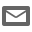 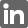 SummaryTranslator and interpreter with experience in consecutive and simultaneous interpreting and covering a wide range of areas, from medical to policies and economic translations (EN-RO/RO-EN, FR-RO/RO-FR, EN-FR/FR-EN).Experience       Translator and Interpreter	Oct 2013- Present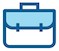 Self-employedTranslation and interpreting services for various areas of interest. Among the latest collaborations: Interpreting servicesConsecutive interpreter for the Romanian Society for EMDR - course translation, December 2019Conference interpreter (EN<>RO) for the two editions of the conference "Multidisciplinary management of stroke. Economic and social impact", July 2019, September 2018Montessori Institute of Morocco - simultaneous translation (EN-FR) for the first Primary Diploma Course, first block, May-July 2018, as well as translation of course related documentssince 2016 - conference interpreter for ROMBET - One of the Romanian gambling industry associations interpreting for their three main events, the series of seminars "The Exact Time in Gambling", within the E Arena event, the Romanian Gambling Conference (later named the Central European Gambling Summit) and Marketing Gambling ForumAll three events covered a variety of topics and gambling areas, from the legal framework for sports betting and online gambling, to responsible gambling, as well as very technical issues on slot machines.speakers were usually from the Romanian gambling industry, including state authorities in the field, as well as foreign gambling specialistssince 2013 - Montessori Institute of Bucharest - interpreter and translator within the AMI Montessori Diploma Training for 3-6 and 0-3 age groups as well as for the AMI Montessori Certificate for Assistants for the same age groups - this project is ongoingTranslation servicestranslation of the corporate website of Hochland GmbH into Romanian (from English)ACIBADEM ROMANIA - translation of various articles, press releases and scientific articles from and to EnglishACIBADEM TURKEY - translation of their website from English to RomanianAVENOR College - written translation of compliance documents and school policiescollaborations in various translation projects managed by ETRAD GROUP, LEXINGTON HOUSE and GLOBAL COMMUNICATIONS - mostly legal and medical/pharmaceutical translationsUEFISCDI - translator for the IEMU projectEcopolis - translation of their Deltacraft project catalogtranslation of the ROMBET commissioned study from 2014 made by a group of experts - "Gambling in the EU. Identifying the best legislative practices for the Romanian gambling market"Brand Manager Stirile ProTV	Apr 2013 - Jul 2013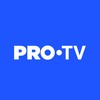 PRO TV	4 monthsCoordinating onair and online marketing campaigns for ProTV News.Marketing Executive	Jun 2011 - Apr 2013PRO TV	1 year 11 monthsManagement of online marketing campaigns within ProTV Internet Department - acting as brand manager for voyo.ro and as marketing executive for www.perfecte.ro, www.audvoci.ro, www.acasatv.ro, www.foodstory.ro.News and Magazines Product Manager	2010 - May 2011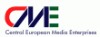 Central European Media Enterprises	1 year 5 monthsContent Manager	Sep 2006 - May 2011PRO TV	4 years 9 monthsDeveloping content strategies for all Pro TV SA websitesTeam managing - establishing roles, daily tasks, time managementDaily editorial management - establishing the main news, developing stories, setting production details       Editor of the Day	Dec 2005 - Jul 2006Realitatea Media SA	8 monthsContent and team management - deciding the homepage articles, video and photo content for each article, managing breaking news situations, managing tasks within the team, deciding content for newsletter.       Translator and proofreader	Nov 2001 - Dec 2005Revista de Chimie, Syscom S.A.	4 years 2 monthsProofreader of the entire content of the magazine Revista de Chimie (Chemistry Magazine) as well as for the Materiale Plastice (Plastic Materials) magazine, also providing occasional translations of articles when needed. Acted, as well, as early content manager for the magazine website, publishing and editing content while micro- managing the relationships with foreign authors and entities.Education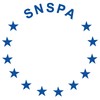 Skills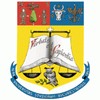 New Media • Broadcast • Television • Blogging • Translation • Simultaneous Interpretation • Consecutive Interpretation • Text Editing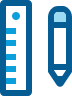 CertificationsDALF - Diplôme Approfondi de Langue FrançaiseApr 1997 - PresentScoala Nationala de Studii Politice si Administrative (SNSPA)Master's degree, Anthropology2014 - 2016University of Bucharestbachelor in letters, French, English1997 - 2001